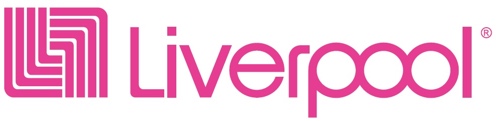 LA MAGIA DE LA TEMPORADA VUELVE A INVADIR LAS CALLES DE CDMX CON EL REGRESO DE BOLO FEST 2022 El evento reunió aproximadamente a 300,000 personas en el Paseo de la Reforma, a las cuales se unieron más de 32,000 internautas en la transmisión en vivo.La Realidad Aumentada de Bolo fue la estrella del día, ofreciendo un espectáculo lleno de tecnología y fantasía. Ciudad de México, 12 de noviembre de 2022. – ¡La espera terminó! La magia de la Navidad del tradicional desfile de Liverpool, Bolo Fest, invadió las calles del centro de la Ciudad de México este sábado 12 de noviembre, donde miles de familias mexicanas pudieron disfrutar de un increíble espectáculo único en el país lleno de música, personajes, globos y otras sorpresas.La octava edición del desfile, organizado por la tienda omnicanal con mayor presencia en el país, Liverpool, reunió aproximadamente a 300,000 personas de forma presencial en el Paseo de la Reforma, y a más de 32,000 internautas por medio de la transmisión en vivo que se llevó a cabo en la cuenta en Facebook de Liverpool México, convirtiendo a esta edición en la más grande hasta el momento.Este año, para sorprender a todos los asistentes y dar inicio a la hermosa época de luces, sueños y regalos, Bolo Fest enlistó a 12 inflables gigantes de las caricaturas y juegos más icónicos, 10 carros alegóricos, 8 comparsas, 2 bandas de marcha y más de 600 bailarines, llenando de alegría y diversión a la capital del país con ayuda de Barbie, Hot Wheels, Lego, Paw Patrol, Play Mobil, y muchos más.  Asimismo, estuvieron presentes los impresionantes carros alegóricos de “Avatar: El Camino del Agua” y “Pantera Negra: Wakanda Por Siempre”, los cuales llenaron de emoción a los fanáticos más ávidos de estas películas. Los más pequeños, también brincaron de felicidad cuando aparecieron Mickey y Amigos de Disney Store, lo cuales bailaban al son de la campaña “Celebrando la Magia”.   Para llevar la magia de la temporada al siguiente nivel, Bolo Fest integró activaciones de Realidad Aumentada, con las cuales, los espectadores pudieron escanear códigos QRs para activar un mundo virtual lleno de imaginación, que se mezcló con la magia del desfile físico para maravillarlos con animaciones de los personajes favoritos de niños y adultos, como Santa, sus inseparables duendes y por supuesto, el oso Bolo. “Estamos muy felices con el regreso de Bolo Fest a las calles de la Ciudad de México, pues sabemos la importancia que tiene para todas las familias que nos acompañan año con año para inaugurar una de las temporadas más especiales del año.” Comentó Ignacio Aguiriano, director de relaciones públicas en Liverpool, “Gracias a todas las personas que llenaron de alegría este día, y a todas las marcas involucradas por hacer posible este sueño.” Las marcas de juguetería y entretenimiento que se unieron para desfilar y celebrar el regreso de Bolo Fest son: Avatar, Baby Alive, Barbie, Cartoon Network, Colo Melon, Disney, Fisher Price, Hot Wheels, Lego, LOL, Gap Kids, Marvel, Minibeats, Paw Patrol, Play Mobil, Subway, y Snowball.Por octavo año consecutivo, Liverpool y sus marcas aliadas cumplen una vez más su objetivo de llevar la magia de Bolo y la Navidad a todos los rincones de México buscando festejar una temporada llena de paz y alegría. Para revivir este memorable momento, “Bolo Fest 2022” estará disponible de manera permanente en el canal de Youtube de La Mejor Juguetería y se transmitirá en los canales de televisión: Canal 5 (19/11 a las 13 horas), VIX, (25/11 al 25/12), Discovery Kids (27/11 a las 10 horas), Cartoon Network (24/11 a las 16 horas), Azteca 7 (19/11 a las 10 horas), y en Pluto TV (25/11 al 23/12).Acerca de El Puerto de LiverpoolEl Puerto de Liverpool es una empresa mexicana omnicanal, líder en tiendas departamentales y comercio electrónico. Tiene presencia en toda la República Mexicana a través de 293 almacenes, incluyendo Suburbia, además de 116 boutiques especializadas, a los que incorporan también 28 centros comerciales en 18 estados del país. Durante 174 años ha ofrecido la mayor cantidad de productos y servicios integrados de calidad; desde lo último en moda para toda la familia hasta asesoría en decoración de interiores, incluyendo alimentos y bebidas, hogar, tecnología y mucho más. Además, cuenta con el mejor programa en mesa de regalos. Liverpool es una de las mejores empresas para trabajar en México y emplea a más de 70,000 colaboradores en toda la República Mexicana. Su compromiso es operar con la mayor eficiencia, crecimiento, innovación, prestigio, servicio, rentabilidad y adaptación a mercados específicos, generando un alto sentido de responsabilidad sobre nuestro entorno.Sigue a Liverpool en elpuertodeliverpool.com.mx, www.liverpool.com.mx / IG: @liverpool_mexico / FB: /liverpoolmexico / TW: @liverpoolmexicoConsulta la sala de prensa de Liverpool en https://www.elpuertodeliverpool.mx/sala-prensa/sala-prensa.htmlContacto de prensaWeber ShandwickMariel Villanueva - MVillanueva@webershandwick.com 